Murray Park School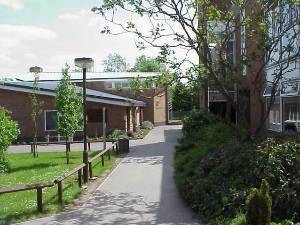 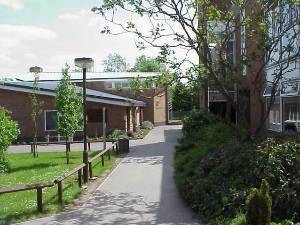 Murray Park is a dynamic and forward-looking 11-16 mixed comprehensive school on the western fringes of the city of Derby. It is a Foundation Status school, but has a close working relationship with the local authority. We are currently in discussions with DDAT to join their MAT and convert to academy status.There are approximately 991 students on roll with a standard admission number of 250. The school serves the catchment areas of Mackworth and Mickleover, however we also welcome students from many areas across the city of Derby.Our students reflect the full academic ability range and there is a huge breadth to the socio-economic status of our families. In addition to our daytime learning, we also have a thriving Adult Education programme.The school  has  some  excellent  facilities  with  extensive  grounds  and  playing  fields.  The accommodation has been added to over a number of years and is generally well equipped. In recent years we have made a significant investment in ICT. All teaching staff are provided with a laptop and we have 40 interactive whiteboards; 6 fully equipped and networked ICT rooms; A Learning Support Suite and an Alternative Provision Centre.In September 2019 we moved into our purpose built 15 classroom new build which houses Maths, English, Library, Reception and a meeting room.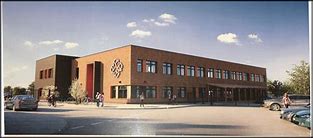 All our curriculum areas are suited with specialist facilities including a CAD/CAM room and Performing Arts Centre (Cedar Park). Our Hub, supervised by a very caring and supportive team is designed to support some of our most vulnerable students throughout their lessons and during their unstructured time.  Many areas of the school have been refurbished including the kitchens, 4 classrooms and 2 IT suites.We have high expectations of students and we encourage all students to work to achieve their target grades. We have a school dress code that all students are expected to wear. We strongly promote positive relationships, respect, tolerance and self-discipline.Relationships  and  behaviour  in  the  school  are  generally  good  and  we  have  few  permanent exclusions. We are committed to inclusion and we work with individuals that exhibit more challenging behaviour.  Our new set of values were recently created by students and represent our ethos. 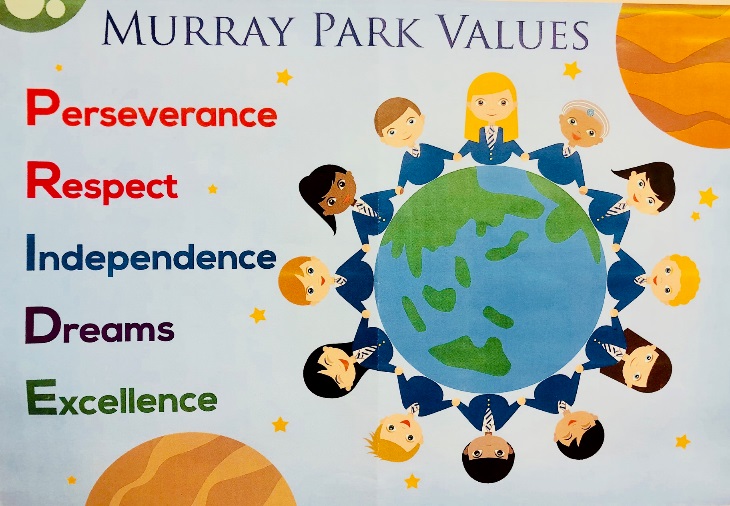 The school has strong policies through which it aims to ensure every student achieves the highest academic standards. We strive to provide a motivating and enriching learning environment where students develop responsibility; self-esteem and achieve their potential.  There is a strong commitment in the school to continue to raise academic results further.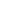 Murray Park considers the professional development of staff to be an essential element of the work of the school and is committed to the development of teaching and learning for all staff at all stages in their careers. Teachers starting their first post are supported through an induction programme, including on-site mentoring, group sessions and support through the LA “Package‟ and the University of Nottingham as well as regular lesson observations and constructive feedback sessions. We have also previously introduced our RQT (Recently Qualified Teacher) scheme where staff in their early years of teaching work with staff on UPS to support the further development of good practice across the school, through action research and the embedding of skills. Most recently we have established the good to outstanding programme where staff are supported in their action research to develop their ideas and share good practice by our teaching and learning teamOur Assistant Headteacher with responsibility for teaching and learning as well as our teaching and learning coaches support staff individually and also through our dynamic CPD programme which runs most weeks throughout the school year. (All staff are expected to take up their entitlement of CPD throughout the year).Specific programmes are also offered such as NPQML and NPQSL.  A number of teachers that have taken part in previous middle and senior leader programmes have now achieved internal or external promotions.  Subject specific training and development is also offered through departments, linked to priorities identified in the School Improvement Plan.  Individual objectives for professional development are also an important aspect of the school policy for Performance Management.We believe that caring, supportive relationships help to inspire the confidence necessary for good academic and personal development.  Consequently, emphasis is placed on establishing successful relationships between pupils, parents, staff and other members of the community.   Our aim will always be to give the kind of sympathetic, individual attention that best promotes the welfare and progress of each pupil.  We operate a horizontal year group system, which accommodates students from years 7 – 11.  All teachers are expected to be form tutors and participate in pastoral support activities.The current senior leadership team consists of 6 staff: Nicola Caley		Headteacher Rebecca Somes	Deputy Headteacher Behaviour & Safeguarding Suzanne Whiston	Deputy Headteacher Curriculum  Phil Gregory              Assistant Headteacher Achievement & Progress Robert Beattie	Assistant Headteacher Teaching & Learning  Theresa Lucas          Alternative Provision Lead (temp secondment to SLT)The school operates a 25 period week.  Lessons are one hour in length.  Three periods are taught in the morning and two in the afternoon.  Registration starts at 8.40 a.m.  And students finish school at 3.00 p.m. Staff must be on site by 8.30 a.m. We have a regular briefing for staff on Mondays and Fridays with additional meetings normally taking place on Tuesday evenings. 